02.07.2024Доходы от летней подработки кубанских подростков не будут учитываться при назначении единого пособияОтделение СФР по Краснодарскому краю напоминает, что с 1 июня 2024 года при оценке доходов семьи при назначении единого пособия не учитываются доходы от трудовой деятельности подростков до 18 лет, если они не менее 6 месяцев расчетного периода учились в школе, ссузе или вузе по очной форме. Факт обучения ребенка нужно отметить галочкой в чек-боксе (маленьком квадратике возле вопроса) в заявлении и подтвердить справкой из учебного заведения. Новые правила не распространяются на доходы школьников и студентов от самозанятости – они по-прежнему будут учитываться при расчете среднедушевого дохода семьи.По данным Отделения СФР по Краснодарскому краю, на Кубани единое пособие получают родители 338 тысяч детей. Единое пособие назначается на 12 месяцев. Чтобы получать пособие дальше, родители могут подать новое заявление на портале госуслуг, в клиентских службах Отделения СФР по Краснодарскому краю или МФЦ. Сделать это возможно за месяц до окончания срока выплаты. При рассмотрении заявления на продление выплаты учитываются доходы и имущество семьи, а размер пособия будет зависеть от доходов семьи.Размер пособия зависит от доходов семьи и составляет 50%, 75% или 100% регионального прожиточного минимума на детей. В 2024 году в Краснодарском крае выплаты на детей равны 7 195 рублей (50%), 10 792,5 рубля (75%), 14 390 рублей (100%).Если у вас остались вопросы, вы всегда можете обратиться к специалистам Отделения СФР по Краснодарскому краю, позвонив по номеру телефона единого контакт-центра СФР: 8(800)100-00-01 (звонок бесплатный, режим работы: понедельник-четверг 08:00-17:00 часов, пятница 08:00-16:00 часов).Мы в социальных сетях: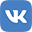 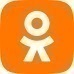 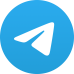 